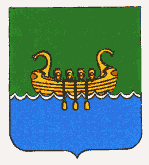 АДМИНИСТРАЦИЯ АНДРЕАПОЛЬСКОГО МУНИЦИПАЛЬНОГО ОКРУГАТВЕРСКОЙ ОБЛАСТИП О С Т А Н О В Л Е Н И Е10.12.2021		                     г. Андреаполь			                     № 407О внесении изменений в муниципальную программу «Культура в  Андреапольском муниципальном округе»на  2021-2023 годыВ соответствии со ст. 179 Бюджетного кодекса РФ, с Порядком разработки, реализации и оценки эффективности реализации муниципальных программ Андреапольского муниципального округа Тверской области, утвержденным постановлением Администрации Андреапольского муниципального округа от 25.09.2020 № 357, руководствуясь Уставом Андреапольского муниципального округа Тверской области, Администрация Андреапольского муниципального округа Тверской области П О С Т А Н О В Л Я Е Т:Внести изменения в муниципальную программу «Культура в Андреапольском муниципальном округе» на 2021-2023 годы, утвержденную постановлением Администрации Андреапольского муниципального округа Тверской области от 06.11.2020 № 417 «Об  утверждении муниципальной программы  «Культура в Андреапольском муниципальном округе» на 2021-2023 годы», изложив её в новой редакции согласно приложению.Настоящее постановление вступает в силу со дня подписания и                                 подлежит размещению на официальном сайте Администрации Андреапольского муниципального округа в сети Интернет. Контроль за выполнением настоящего постановления возложить на начальника отдела культуры Администрации Андреапольского муниципального округа  Ю.Г. Цыгулеву.Глава Андреапольскогомуниципального округа 	                     	                         Н.Н. Баранник